    Бекетов ауыл советы                                                           Администрация сельского  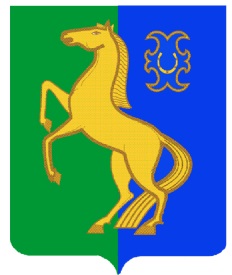 ауыл билəмəhе хакимиәте                                            поселения Бекетовский сельсовет муниципаль районының                                                       муниципального района            Йəрмəĸəй  районы                                                              Ермекеевский район Башkортостан Республиĸаhы                                            Республики Башкортостан                         ҠАРАР                                                                  ПОСТАНОВЛЕНИЕ                      20 февраль 2024 й.	                   № 14                         20 февраля 2024 г.Об утверждении плана проведения комплекса профилактических мероприятий, направленных на обеспечение  пожарной безопасности сельского поселения Бекетовский сельсовет муниципального района Ермекеевский район Республики Башкортостан «Жилище - 2024»Руководствуясь  Федеральным законом от 21 декабря 1994 года № 69-ФЗ «О пожарной безопасности», п.7 части 1 статьи 15 Федерального закона от 06.10.2003 года № 131-ФЗ «Об общих принципах организации местного  самоуправления в Российской Федерации», в целях предупреждения пожаров в местах проживания людей, а также проведения комплекса превентивных мер по недопущению пожаров, минимизации материальных потерь, повышения уровня противопожарной защиты объектов жилого сектора,  ПОСТАНОВЛЯЮ:         	1. Провести на территории сельского поселения Бекетовский сельсовет муниципального района Ермекеевский район  Республики Башкортостан  профилактическую операцию «Жилище - 2024».         	2. Утвердить  план  организационно-профилактических  мероприятий, выполняемых в рамках проведения операции   « Жилище - 2024»  в сельском поселении  Бекетовский сельсовет муниципального  района  Ермекеевский  район  Республики  Башкортостан  (Приложение  № 1).3. Комиссии по чрезвычайным ситуациям и обеспечению пожарной безопасности сельского поселения  Бекетовский сельсовет муниципального района Ермекеевский район Республики  Башкортостан- организовать и обеспечить проведение пожарно-профилактической операции «Жилище - 2024» на территории сельского поселения  Бекетовский сельсовет муниципального района Ермекеевский район Республики Башкортостан;- провести корректировку состава профилактических групп;- разработать и осуществить комплекс мероприятий по предупреждению пожаров и предотвращению гибели людей на них;- в рамках реализации комплекса мероприятий, с учетом требований действующего законодательства Российской Федерации, организовать проведение на подведомственной территории профилактической операции «Жилище - 2024» (далее - профилактическая операция), провести профилактический осмотр жилых домов, надворных построек, с вручением инструкций о мерах пожарной безопасности;        -  особое внимание уделять проверке мест проживания многодетных семей и одиноких престарелых граждан, социально неблагополучных слоев населения и лиц,  ведущих аморальный образ жизни, а также мест пребывания лиц без определенного места жительства;      - в целях предупреждения пожаров в жилом секторе по причине нарушения правил устройства и эксплуатации электрооборудования и неисправности печного отопления рассмотреть вопрос оказания социальной помощи малоимущим гражданам (многодетным семьям, одиноким престарелым) в ремонте печного отопления и электропроводки, а также оборудованию жилищ автономными пожарными извещателями;     - организовать выполнение первичных мер пожарной безопасности, в том числе: обеспечение объектов и населенных пунктов водоисточниками  для целей наружного пожаротушения, для забора воды пожарной техникой в любое время года, пожарной техникой (мотопомпами), дорогами с твердым покрытием, телефонной связью между населенными пунктами;    - организовать обучение граждан мерам пожарной безопасности на производстве и быту, в том числе путем проведения собраний (сходов);     - обеспечить информирование населения об оперативной обстановке с пожарами, с доведением мер пожарной безопасности и порядка действий в случае возникновения чрезвычайных ситуаций. Использовать для этих целей места с массовым скоплением людей;-	представить в ЕДДС муниципального района график профилактических осмотров жилых домов;- представлять в ЕДДС муниципального района информацию о проведенных за неделю противопожарных мероприятиях.4. 	Разместить данное постановление на сайте администрации сельского поселения  Бекетовский сельсовет муниципального района Ермекеевский район Республики Башкортостан. 5.  	Контроль за исполнением настоящего постановления оставляю за собой.     Глава сельского поселения    Бекетовский сельсовет                                                        З.З. Исламова     									Приложение № 1                                                                                      				 					к постановлению главы сельского                                                                                      					 				поселения  Бекетовский сельсовет                                                                                       									муниципального района Ермекеевский                                                                                       									район Республики Башкортостан                                                                                      									от «20» февраля 2024 г. № 14ПЛАН
организационно-профилактических мероприятий, выполняемых в рамках проведения ежегодной операции «Жилище - 2024» на территории сельского поселения  Бекетовский сельсовет муниципального района Ермекеевский район Республики Башкортостан №п/пНаименование мероприятияОтветственные исполнителиКто привлекаетсяСрок исполнения1Организовать принятие соответствующих нормативно-правовых актов, рекомендующих исполнение комплекса мероприятий органами местного самоуправления, руководителями организаций.УправделамиАдминистрация МР28.02.2024г.2Провести обследования, подворные и поквартирные обходы, в первую очередь наиболее неблагополучных в пожарном отношении (обратив особое внимание на дома с низкой устойчивостью при пожаре) с вручением предложений и предоставлением ежемесячного отчета в Белебеевский межрайонный ОНД и ПР.Глава СП, профилактическая группаБелебеевский межрайонный ОНД и ПР, представители газовой службыНа протяжении операции «Жилище-2024»3Обновить списки мест проживания лиц, относящихся к группе риска в области пожарной безопасности с предоставлением их в Белебеевский межрайонный ОНД и ПР (многодетных семей, неблагополучных граждан, одиноких престарелых граждан и др.)Управделами, специалистБелебеевский межрайонный ОНД и ПР29.02.2024г.4Обновить составы профилактических групп и обеспечить закрепление личных жилых домов, квартир в домах блокированной застройки в населенных пунктах за ними. Глава СП,УправделамиБелебеевский межрайонный ОНД и ПР29.02.2024г.5В целях предупреждения гибели детей, необеспеченных безопасным условием проживания с родителями, ведущими аморальный образ жизни, вносить в органы опеки и попечительства предложения с ходатайством об изъятии детей из пожароугражаемых мест проживания. Руководитель профилактической группы, глава СП, Белебеевский межрайонный ОНД и ПР (по согласованию)Органы опеки и попечительства, КДН районаПо мере поступления информации6Вносить соответствующие предложения в органы местного самоуправления о необходимости оказания помощи малоимущим гражданам (многодетным семьям, одноким престарелым) в ремонте печного отопления и электропроводки, оборудованию жилища автономными дымовыми пожарными извещателями, а также проведении других пожарно-профилактических мероприятий.Белебеевский межрайонный ОНД и ПР (по согласованию)Администрация МРПостоянно 7Спланировать и провести обследования состояния мест проживания (временного пребывания) иностранных рабочих (гастарбайтеров)Белебеевский межрайонный ОНД и ПР (по согласованию)ОМВД России по Ермекеевскому районуПостоянно 8Организовать освещение проводимых мероприятий и проблемных вопросов в обеспечении пожарной безопасности жилищного фонда, объектов и населенных пунктов в местных СМИ. УправделамиРедакция газеты «Ермекеевские новости», сайт СП, соц.сетиПостоянно 9Обеспечить информирование населения об оперативной обстановке с пожарами, с доведением мер пожарной безопасности и порядка действий в случае возникновения ЧС. Глава СПБелебеевский межрайонный ОНД и ПР (по согласованию)Постоянно 10Участвовать в семинарах-совещаниях, заседаниях КЧС Глава СПКЧС и ОПБ МР Ермекеевский район РБЕжемесячно11Вносить предложения о рассмотрении проблемных вопросов в обеспечении пожарной безопасности жилищного фонда, объектов и населенных пунктов на заседаниях комиссий по предупреждению и ликвидации чрезвычайных ситуаций.Глава СПКЧС и ОПБ МР Ермекеевский район РБЕжемесячно12Информировать главу Администрации МР о противопожарном состоянии на закрепленной территории и возникающих проблемных вопросах в части обеспечения пожарной безопасности района.Глава СПГлава Администрации МРЕженедельно 13Провести комплекс мероприятий по противопожарной агитации и пропаганде, в том числе, сходы, собрания граждан по месту жительства, на которых проинформировать население о складывающейся обстановке с пожарами в районах и беседы с целью предотвращения шалости с огнем.Глава СП, члены профилактической группыБелебеевский межрайонный ОНД и ПР (по согласованию)Постоянно 14В зимний период организовать очистку дорог, подъездов к зданиям и водоисточникам.Глава СППодрядная организациядекабрь-март15Организовать кинолектории, викторины, конкурсы детского творчества на  противопожарную тематику. Бекетовский сельский клуб (по согласованию)РодителиВ течение года